TENANCY TERMINATIONWhere tenant has deceased *if applicableName of Tenant(s):Address:Postcode:Reason for Termination:Reason for Termination:Where have you moved?Where have you moved?Tenancy ChangePrivate rentCannot afford the PropertyHousing Association/ Council Area UnsuitableNursing HomeUnder- occupying Family/ friendsProperty unsuitable for health reasonsBought propertyGone into Care/Nursing HomeMoved to Private Rented SectorAnti-social behaviour in the areaRelocation for WorkOver crowdingHousing Association NominationMoved to LCHO/Owner OccupationMoved to family and friends Unable to occupy propertyRelationship breakdown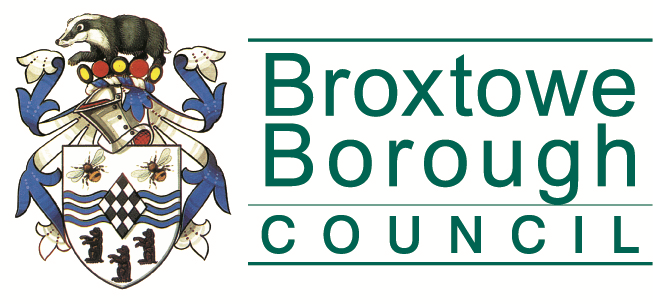 